Programmvorschlag KrakauMi, 17.05.2023		Anreise12.30 Uhr		Fahrt Ingolstadt (Audi) – Nürnberg, PKW Christoph, 103 km, 1h	Navi: Ziegelsteinstraße 110 oder Pottensteiner Straße13.45 Uhr	Parkplatzsuche14.00 Uhr	U-Bahn-Fahrt Ziegelstein – Flughafen, U2, alle 10 min, XX.X6 Uhr, 3 min, 1.80 EUR p.P. vor Ort bzw. 1.45 EUR p.P. online15.50 Uhr	Flug NUE-KRK, Ryanair FR 6277, 15:50-17:15, Reservierungsnr. RJ9C8K, 1 kleines Handgepäck (40 cm x 20 xm x 25 cm) und ein 2. Handgepäckstück, 51.14 EUR p.P. 17.15 Uhr	Landung auf dem Flughafen Johannes Paul II. in Krakau-Balice17.45 Uhr	Transfer in die Innenstadta) per Bus 300, i.R. Os. Podwawelskie, bis Szwedzka, 4. Stop (via Balice Olszanica 
    Bory, Bielany, Krakow Przegorzaly Obwodnica), 17:47, 18:17, 18:47, 19:17, 22 min    weiter per Tram 52, i.R. Os. Piastow, von Szwedzka bis Starowislna, 4. Stop (via  
    Rondo Grunwaldzkie, Orzeszkowej, Stradom), 18:15, 18:45, 19:15, 19:45, 8 min, 
    insg. 6 PLN = 1.28 EUR p.P.b) per Bus 209, i.R. Salwator, bis Salwator, 17. Stop, 18:12, 22 minweiter per Tram 1, i.R. Wankowiczka, von Salwator bis Poczta Glowna, 5. Stop, 9   min, 18:46, insg. 6 PLN = 1.28 EUR p.P.		c) per Bahn 		     SKA1, Krakau Airport bis Krakau Main Train Station (Glowny), 5. Stop, 17:47, 18:17, 
                                 19:17, 17 min, 17 PLN = 3.63 EUR p.P.		     1 km Fußweg = 12 min18.30 Uhr	Bezug der Unterkunft „Friendhouse Apartments Starovislna“Starowislna 18, Altstadt, Tel. +48 690 035 630, GPS N 050° 3.444 E 19° 56.676, Check-In ab 15.00 Uhr, Check-Out bis 11.00 Uhr, WiFi, 2 Schlafzimmer mit Doppelbett, 1 Schlafzimmer mit 4 Einzelbetten, Wohnzimmer mit Schlafsofa, insg. 70 m², gebucht über booking.com, Buchungsnr. 3899702226, 1075.70 PLN = 228.52 EUR für 5 Erw. und 2 Nächte, kostenlos stornierbar bis 13.05.2319.00 Uhr	Abendessen		Milchbar Tomasza, Swietego Tomasza, 08.00-20.00 Uhr, 10 min Fußweg		https://likeontravel.com/krakau-restaurants/	https://wildeast.blog/milchbar-polen/	Übernachtung in Krakau, Starowislna 18Do, 18.05.2023			Wieliczka, Krakau Lasertag & Aquapark 07.30 Uhr	Aufstehen08.30 Uhr	Frühstück im Kazimierz-Viertel oder Lajkonik Piekarnia i. Kawiarnia, Bakery & Café, Starowislna 1, Mo-Fr 6.30-20.00, Sa-So 7.00-19.0009.15 Uhr	Transfer nach Wieliczka
	a) Fußweg nach Knopnickiej, 1.4 km, 18 min
     Bus 304, i.R. Wieliczka Miasto, bis Wieliczka Kopalnia Soli, 8. Stop, 24 min, 6 PLN = 
     1.27 EUR p.P.
b) Tram 24, direkt ab Starowislna, i.R. Kurdwanow P+R, bis Biezanowska, 8. Stop, 14 
     min
     Bus 304, i.R. Wieliczka Miasto, bis Wieliczka Kopalnia Soli, 5. Stop, 12 min, insg. 6 
     PLN = 1.27 EUR p.P.10.15 Uhr	Einfinden an der Salzmine (mind. 15 min vorher), Danilowicz Shaft Building, Danilowicza 10, Rucksäcke ggf. in Schließfächern verstauen (im 400 m entfernten Regis Shaft Building) 10.30 Uhr	Besichtigung der Salzmine Wieliczka, Danilowiczka 10, 9.00-17.00, 2-3 h, 132 PLN = 29.24 EUR p.P. zzgl.Umbuchungsgebühren, englische Tourist Route (nicht Miner‘s Route), Order PRO/8746/05/2023/I/S, Reservierung Nr. 129896, gebucht über https://www.wieliczka-saltmine.com, ca. 3.5 km, ca. 17°C13.30 Uhr	Mittagessen in Wieclizka14.30 Uhr	Fahrt zum Laser Park, 45 min-60 min, 6 PLN = 1.27 EUR p.P.
	Bus 304, i.R. Dworzec Glowny Zachod, bis Plac Inwalidow, 12. Stop, 33 min, um 
              xx.04, xx.21, xx.40
	weiter Bus 159, i.R. Os. Piastow, bis Bosakow, 7. Stop, 10 min15.30 Uhr	Lasertag, Laserpark, Bosakow 5a/LU86, 13.00-21.00, Tel. +48 12 296 01 30, https://laserpark.pl/jsp/main.jsf?action=language&lng=en, 30 min 46 PLN = 9.80 EUR p.P., 60 min 73 PLN = 15.54 EUR p.P.16.30 Uhr	Transfer zum Aquapark a) Bus 129, i.R. Czyzny Dworzec, bis Park Wodny, 5. Stop, 9 min, um xx.04, xx.24,   
     xx.44 4 PLN = 0.85 EUR p.P.
b) zu Fuß, 2.2 km, 26 min17.00 Uhr	Aquapark Park Wodny, 08.00-22.00, 29-32°C, https://www.parkwodny.pl/en/ , Tagesticket 83 PLN = 17.64 EUR p.P.20.00 Uhr	Rückfahrt in die Altstadt
	a) Per Bus 152, i.R. Cichy Kacik, bis Teatr Slowackiego, 10. Stop, 16 min, um xx.20,    
     xx.33, xx.52, 4 PLN = 0.85 EUR p.P.
b) Per Bus 129, i.R. Dworzec Glowny Zachod, bis Dworzec Glowny Zachod, 11. Stop, 
    16 min, 4 PLN = 0.85 EUR p.P.20.30 Uhr	Abendessen in der Altstadt, 
Pierogarnia Krakowiacy, Szewska 23, 12.00-22.00, Dumplings etc.
	Gospoda Koko, Golebia 8, 12.00-22.00, PolnischÜbernachtung in Krakau, Starowislna 18Fr, 19.05.2023			Auschwitz, Krakau Escape Room07.00 Uhr	Aufstehen07.45 Uhr	Auschecken und Gepäck lagern (bzw. mitnehmen)08.00 Uhr	Frühstück (am besten zum Mitnehmen), z.B.
Lajkonik Piekarnia i. Kawiarnia, Bakery & Café, Starowislna 1, Mo-Fr 6.30-20.00, Sa-So 7.00-19.00	Chimney Cake Bakery, Ul. Bastztowa 26A, 09.00-21.00, nur Takeaway, auf dem Weg zum Busbahnhof (ca. 14 min davor)08.15 Uhr	Fußweg zum Busbahnhof MDA / Krakow Glowny, von Unterkunft 1.5 km = 20 min08.44 Uhr	Zug Krakow Glowny – Oswiecim, Zug Nr 30710, 1h 33min, 08:44-09:17, 15 PLN = 3.28 EUR p.P., Ticket Nr. 25743577094374480982, gebucht über e-podroznik.pl
Anschließend Fußweg zu Muzeum I (Wiezniow Oswiecimia # Stefana Jaracza), 1 km10.30 Uhr 	Eintritt KZ-Gedenkstätte Auschwitz-Birkenau, 8-18 Uhr, visit.auschwitz.org	https://visitkrakow.com/how-to-get-to-auschwitz-birkenau-from-krakow/ 	Nur Gepäck bis 30x20x10 cm erlaubt, ansonsten Schließfach (kostenpflichtig)11.00 Uhr	Geführte Tour, Englisch, 3.5 h, Bestellung FP/33127/2023/I, Rechnung PA/28040/2023/I, Tickets 0110732648061728 (Daniel), 0160738648661432 (Anja), 0120730648361546 (Julia), 0140733648361158, 0110736648661467 (Christoph), Tour Auschwitz (Museum I) und Birkenau (Museum II), 90 PLN = 19.29 EUR p.P.	Zwischendurch Mittagessen im Museum o.ä.14.30 Uhr	Rücktransfer von Birkenau nach Auschwitz, alle 10 min, 2.6 km, Shuttlebus (kostenlos)15.30 Uhr	Bus Oswiecim Spolem (Ul Leszczynsk) – Krakow MDA, Bus Lajkonik, ~1h 25min, 15:30-16:55, 19+2.43 PLN = 4.68 EUR p.P., Ticket Nr. 21015325000053466341, gebucht über e-podroznik.pl, bis Krakau MDA Gorna Plyta
Alternativzeiten (evtl. andere Haltestellen): 14:45-16:10, 15:55-17:25, 16:10-17:3517.00 Uhr	Transfer zur Unterkunft Starowislna 18		a) per Tram 17, i.R. Czerwone Maki P+R, bis Starowislna, 4. Stop, 8 min, alle 15 min, 4 
     PLN = 0.85 EUR p.P. 
	b) zu Fuß, 1.9 km, 24 min17.30 Uhr	Abholung des Gepäcks und Fußweg zur Unterkunft Krakowska 5, 800 m, 10 min, 17.45 Uhr	Einchecken
(Wenn Gepäck bereits dabei, direkter Tram-Transfer mit Nr.17 bis 5. Stop Miodowa)	Krakowska 5, Altstadt, Tel. +48 609 275 169, GPS N 050° 3.059 E 19° 56.534, Check-In ab 14.00 Uhr, Check-Out bis 10.00 Uhr, WiFi, 2 Schlafzimmer mit Doppelbett, Wohnzimmer mit Schlafsofa, insg. 30 m², gebucht über booking.com, Buchungsnr. 3244507361, 900 PLN = 192 EUR für 5 Erw. und 2 Nächte, kostenlos stornierbar bis 05.05.2318.00 Uhr	Abendessen im Kazimierz-Viertel, z.B. 
Pierogi MR Vincent, Bozego Ciala 12, 12.00-21.00, 150 m entfernt19.00 Uhr	Transfer zu Gamescape
a) Fußweg zu Starowislna, 10 min
    Tram 1, i.R. Salwator, bis Salwator, 6. Stop, 11 min, alle 20 min um xx:40, xx:55, 
    xx:10, xx:25, 4 PLN = 0.85 EUR p.P.	b) zu Fuß, 2.1 km, 27 min19.30 Uhr	Aufsuchen Gamescape, Tadeusza Kosciuskzki 74, Tel. +48 789 315 401, hello@gamescape.pl	19.45 Uhr	Escape Room „Protokol Chimera“, 13.45, 15.15, 16.45, 18.15, 19.45, 21.15, 65 min, 5 Personen, Reservierungsnr 2681956, 279 PLN = 59.31 EUR für 5 Erw.Übernachtung in Krakau, Krakowska 5	Sa, 20.05.2023			Krakau Altstadt08.00 Uhr 	Aufstehen09.00 Uhr	Frühstück		Kolanko No. 6, Jozefa 17, 08.00-23.00 Uhr, Buffet 9-12 Uhr, 10 min Fußweg		Frühstücksbuffet (incl. Kaffee/Tee/Kakao/Wasser) 24 PLN = 5.50 EUR p.P.10.00 Uhr	Stadtbesichtigung KrakauJüdisches Viertel Kazimierz mit Plac NowyWawel Schloss, Mi-So 9.30-17, gewünschte Bereiche ggf. online vorbuchen https://ebilet.wawel.krakow.pl/?culture=enWawel Kathedrale, Mo-Sa 9-17, So 12.30-17, 14 PLN = 3 EUR p.P.Planty ParkBastei Barbakan (Wehranlage)Hauptmarkt Rynek Glowny mit Adam-Mieckiewicz-Denkmal und Tuchhallen, tägl. 9-
      21, kostenlos und Marienkirche, Mo-Sa 11.30-18, So 14-18, 10 PLN = 2.13 EUR 
       p.P. und St. Adalbert-Kirche, kostenlosJagiellonska (zweitälteste Uni Europas)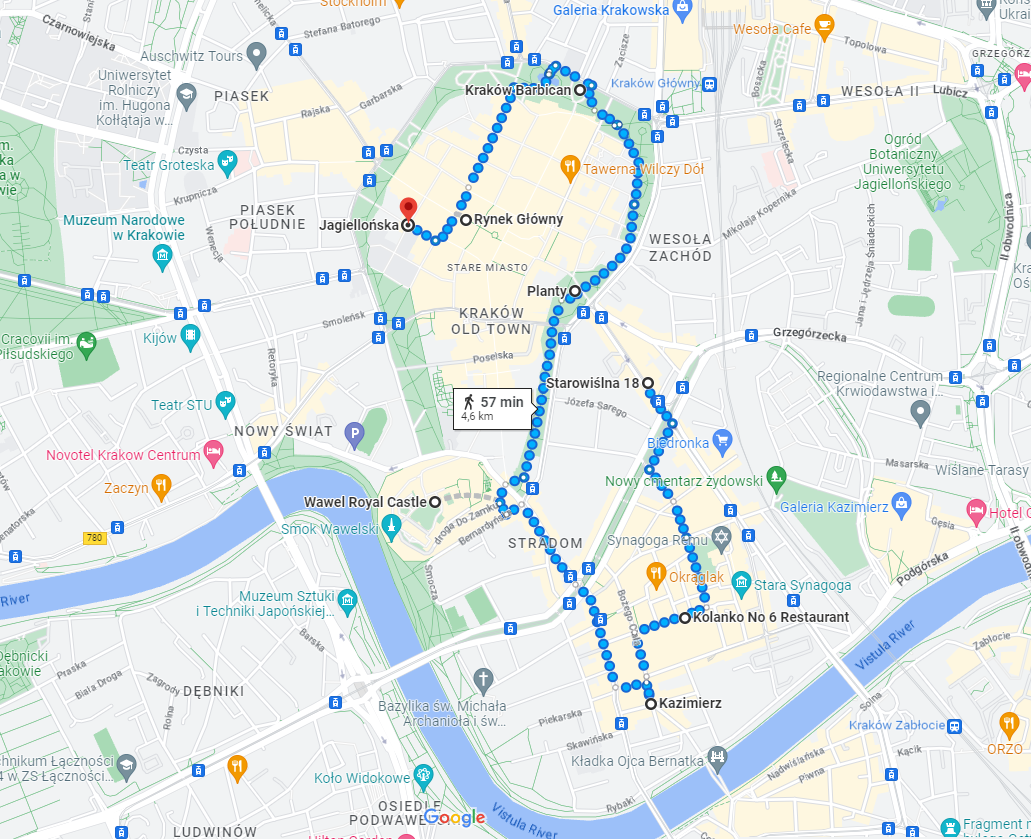 Zwischendurch Mittagessen18.00 Uhr	Abendessen in der Altstadt, z.B.
		Pierogarnia Krakowiacy, Szewska 23, 12.00-22.00, Dumplings etc.
		Gospoda Koko, Golebia 8, 12.00-22.00, Polnisch
		Kuchina U Babci Maliny, Slawkowska 17, 11.30-20.00, PolnischÜbernachtung in Krakau, Krakowska 5	So, 21.05.2023			Rückflug 07.30 Uhr 	Aufstehen08.15 Uhr	Transfer zum Flughafen	zu Fuß zum Rondo Grunwaldzkie, 1 km, 13 min
Bus 300, i.R. Krakow Airport, bis Krakow Airport, 6. Stop, 25 min, alle 30 min, 08:11, 
08:39, 09:09,  6 PLN = 1.28 EUR p.P.	10.15 Uhr	Frühstück am Flughafen 11.30 Uhr	Flug KRK-NUE, Ryanair FR 6276, 11:30-12:55, Reservierungsnr. RJ9C8K, 1 kleines Handgepäck (40 cm x 20 xm x 25 cm) und ein 2. Handgepäckstück, 51.14 EUR p.P.13.00 Uhr 	Landung auf dem Albrecht-Dürer Flughafen in Nürnberg13.15 Uhr	U-Bahn-Fahrt Flughafen – Ziegelstein, U2, 00:38, 00:44, 3 min, 1.80 EUR p.P. vor Ort bzw. 1.45 EUR p.P. online13.30 Uhr	Evtl. Mittagssnack bei Ziegelstein (Döner, etc.)13.45 Uhr	Aufsuchen des Parkplatzes in der Ziegelsteinstraße (um Nr. 110) oder Pottensteiner Straße14.00 Uhr	Fahrt Nürnberg – Ingolstadt (Audi), PKW Christoph, 103 km, 1h